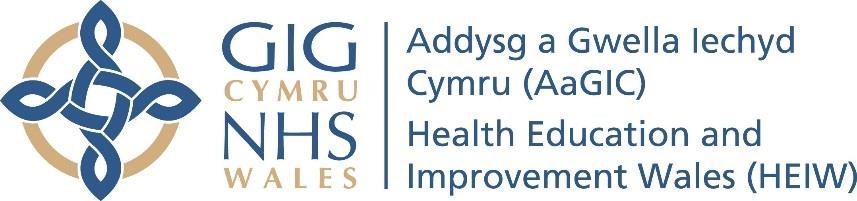 Equivalence Funding Application Form for NHS Wales Healthcare Scientists and Support Staff  2022 – 2023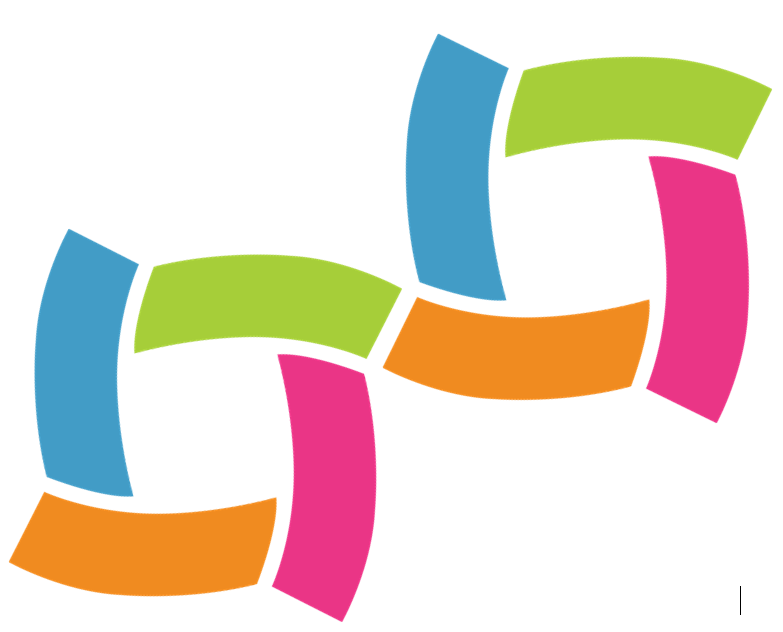 IntroductionHEIW has an established funding allocation for supporting NHS staff within Healthcare Science to access education that will enable them to achieve registration/regulation via an alternative or equivalence route. This funding may also be used to fund the equivalence/alternative route application process. Organisations wanting to take advantage of this funding must complete the application form below for each individual applicant that seeks to access this funding. Applications will be considered in line with the allocation criteria outlined below. Application closing date is 1st June 2022.HEIW will inform applying organisations of the outcome of applications submitted by 31st July 2022.On confirmation of approval, all successful applicant organisations will be required as soon as possible to submit an invoice to HEIW for the full amount in order to receive reimbursement. Invoices need to be sent to ETFinance.HEIW@wales.nhs.uk  for the attention of Karen Bowen, marked “Equivalence 2022 funding”.Final date for submitting invoices for payment is 31st Dec 2022.All applicants in receipt of funding are required to inform HEIW of their progress with their equivalence journey by 31st March 2023.Allocation CriteriaA robust process has been developed to ensure that any allocation of funding is fair and equitable, with a clear audit trail. There are a number of criteria associated with the allocation. These are divided in to two sections; those which must be achieved (Core), and those where there is measurable benefit where one or a number of these must be achieved.Table 1Table 2Proposal Application formTo submit a proposal all Health Boards and Trusts must fully complete the proposal template below:Please email completed Allocation Proposal to: christine.love@wales.nhs.uk HEIW Assessment of ProposalVersion: 22/23 v2Date: 27/04/22Change: “Other” category added to application formNoCore CriteriaProposal must include how this supports progress towards an equivalence/ alternative route to registration, including expected date of submissionFunding will only be supplied non-recurrentlyThe commissioner will not agree to any recurrent costs as part of the proposal.  Any recurrent costs incurred pertaining to a non-recurrent funding award must be borne by the employing organisationState whether proposal is divisible – i.e. elements of the proposal can be awarded as well as full funding The proposal must be submitted on the HEIW template supplied and signed by the employee’s line manager or Head of Department.Funding must be utilised in the financial year in which it was awardedDetailed cost schedules must be provided with the proposalAccommodation and travel costs will need to be borne by submitting organisationFunding will not support salary or postsNoBenefits CriteriaProposals need to demonstrate some or all of the followingSuccession planningDemonstrates impact on service delivery/ Service needNational and local healthcare prioritiesWorkforce transformationTeam skill mixEmployment opportunities post trainingPriority will be given to proposals that demonstrateTrack record of supporting work-based learningEstablished training support structures Sufficient local mentors/trainersClearly outlined training plan including timeframes for completion with progress points, and protected study timeBenefits from the funding must be measurable. Where appropriate value must be demonstrated across:Financial efficienciesBusiness/service efficienciesStudent/staff/trainee experienceRetention, contribution to serviceApplicant Name: Applicant Name: Applicant Name: Applicant Name: Applicant Name: Applicant Name: Applicant Name: Applicant Email: Applicant Email: Applicant Email: Applicant Email: Applicant Email: Applicant Email: Applicant Email: Health Board/Trust:Health Board/Trust:Health Board/Trust:Health Board/Trust:Health Board/Trust:Health Board/Trust:Health Board/Trust:Please tick route followingBMSPTPEPTPESTPEHSSEOtherExpected date of equivalence/alternative route application: Expected date of equivalence/alternative route application: Expected date of equivalence/alternative route application: Expected date of equivalence/alternative route application: Expected date of equivalence/alternative route application: Expected date of equivalence/alternative route application: Expected date of equivalence/alternative route application: Description of proposal to include how this supports equivalence/alternative route to registration and reference to benefits criteria (table 2):Description of proposal to include how this supports equivalence/alternative route to registration and reference to benefits criteria (table 2):Description of proposal to include how this supports equivalence/alternative route to registration and reference to benefits criteria (table 2):Description of proposal to include how this supports equivalence/alternative route to registration and reference to benefits criteria (table 2):Description of proposal to include how this supports equivalence/alternative route to registration and reference to benefits criteria (table 2):Description of proposal to include how this supports equivalence/alternative route to registration and reference to benefits criteria (table 2):Description of proposal to include how this supports equivalence/alternative route to registration and reference to benefits criteria (table 2):Value of proposal to include detailed cost schedule:Value of proposal to include detailed cost schedule:Value of proposal to include detailed cost schedule:Value of proposal to include detailed cost schedule:Value of proposal to include detailed cost schedule:Value of proposal to include detailed cost schedule:Value of proposal to include detailed cost schedule:Line Manager/Head of Dept Signature:                                                         Line Manager/Head of Dept Signature:                                                         Line Manager/Head of Dept Signature:                                                         Print Name:Print Name:Print Name:Job title:Job title:Job title:Email: Email: Email: Date:Date:Date:Assessment of proposal:Assessment of proposal:Date: